.NO TAGS or RESTARTS dance straight throughSTART after 32counts at lyrics2 heel switches-step-hipshake, L ½ pivot turn w/ L hitch, L fwd shuffle4 Kicks, 2 Sailor stepsL cross-over rock-step, ¼ L turn triple step, ½ L turn triple step, L coaster step2 Side rock-step cross-overs, R fwd rock-step, ½ R turn triple stepL fwd rock-step, ½ L turn triple stepCreated 10/1/15 stepsheet by Annemarie DunnContact – Submitted by Annemarie Dunn - wordinmotionap2g@yahoo.comBeautiful Drug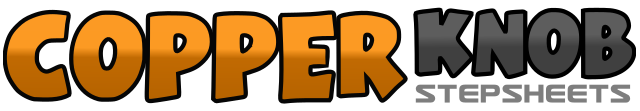 .......Count:36Wall:4Level:Improver.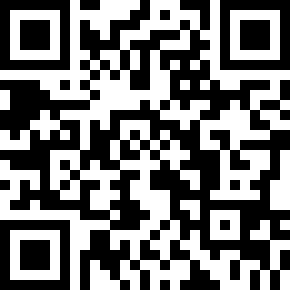 Choreographer:Lieren King (USA) - October 2015Lieren King (USA) - October 2015Lieren King (USA) - October 2015Lieren King (USA) - October 2015Lieren King (USA) - October 2015.Music:Beautiful Drug - Zac Brown BandBeautiful Drug - Zac Brown BandBeautiful Drug - Zac Brown BandBeautiful Drug - Zac Brown BandBeautiful Drug - Zac Brown Band........1&2&3&4R heel, R step, L heel, L step, R step, R hip out, L hip out5-6, 7&8R fwd step – L ½ turn w/ L hitch ( weight still on R), L-R-L fwd shuffle steps (6:00)1&2&3&4R side kick ,step R– L side kick, step L – R fwd kick, step R – L back kick5&6, 7&8L step behind R-R step-L side step, R step behind L-L step-R side step1-2, 3&4L step cross over R recover weight on R, ¼ L turn w/steps L-R-L (3:00)5&6, 7&8½ L turn w/steps R-L-R, L step back-R step next to L-L fwd step (9:00)1&2R side step recover weight on L cross R over L3&4L side step recover weight on R cross L over R5-6, 7&8R fwd step recover weight on L, ½ R turn w/steps R-L-R  (3:00) cont….1-2, 3&4L fwd step recover weight on R, ½ L turn w/steps L-R-L (9:00)